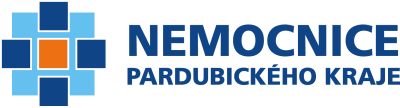 Příloha č. 3 - čestné prohlášení účastníka výběrového řízení o splnění kvalifikace pro část  výběrového řízení, na kterou dodavatel podává nabídku                                 V souladu s ust. § 86 odst. 2) zákona č. 134/2016 o zadávání veřejných zakázek v platném znění.    DOPLNÍ DODAVATELKRYCÍ LIST NABÍDKYPro předmětnou část výše uvedeného výběrového řízení prohlašuji, že shora uvedený účastník výběrového řízení splňuje veškeré podmínky kvalifikace požadované zadavatelem v zadávacích podmínkách tohoto výběrového řízení.   V…….…………..........................................................  dne ......................................                          ………………………………………………………………………………………………………….…………………………………………………………..……Razítko a podpis osoby oprávněné jednat za účastníka výběrového řízeníÚdaje o případném zmocnění:  ………………………………….………………………………………………………..…………….………………….Výběrové řízení, zadavatel:Výběrové řízení, zadavatel:Název výběrového řízení:Vybavení onkogynekologického centra společnosti Nemocnice Pardubického kraje, a.s., Pardubická nemocnice - 1. Fáze - 3. kolo Zadavatel:Nemocnice Pardubického kraje, a.s., Kyjevská 44, 532 03 PardubiceIdentifikační a kontaktní údaje účastníka výběrového řízení:Identifikační a kontaktní údaje účastníka výběrového řízení:Obchodní firma/název:………………………………………………………………………………………………………………………………………..Právní forma:………………………………………………………………………………………………………………………………………..Sídlo/místo podnikání:………………………………………………………………………………………………………………………………………..IČ:………………………………………………………………………………………………………………………………………..DIČ………………………………………………………………………………………………………………………………………..Osoba oprávněná jednat za účastníka výběrového řízení:Osoba oprávněná jednat za účastníka výběrového řízení:Titul, jméno, příjmení:………………………………………………………………………………………………………………………………………..Funkce:………………………………………………………………………………………………………………………………………..Údaje o případném zmocnění:………………………………………………………………………………………………………………………………………..Předmětem této nabídky je část: Předmětem této nabídky je část: Číslo části:Název části:…………....………………………………………………………………………………………………………………………………….…....